План работы МБДОУ д/с «Светлячок» февраль 2018г.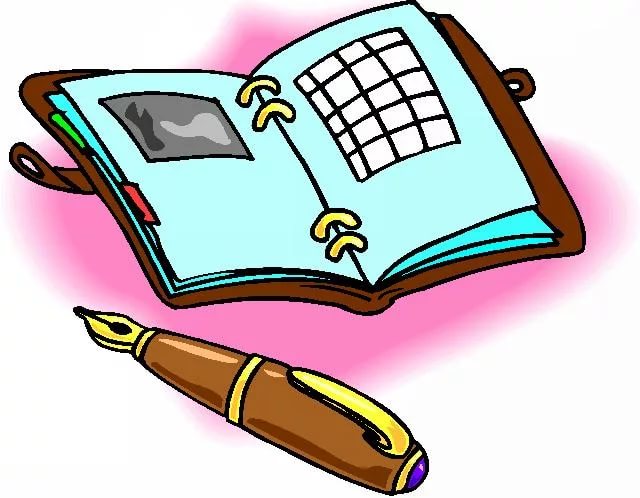 УТВЕРЖДАЮЗаведующий МБДОУд/с "Светлячок"________ Ю.В. СафроноваДатаНазвание мероприятияНазвание мероприятияНазвание мероприятияКонтингентКонтингентОтветственный исполнительОснование для включения в планОснование для включения в планФорма представления результатов (приказ, совещание, справка и т. д)05.02Консультация для воспитателей "Роль УНТ в развитии детей дошкольного возраста" Консультация для воспитателей "Роль УНТ в развитии детей дошкольного возраста" Консультация для воспитателей "Роль УНТ в развитии детей дошкольного возраста" Педагоги ДОУПедагоги ДОУСтепочкина О.Ю.Согласно годовому плануСогласно годовому плануФотоотчет09.02Развлечение "Поле чудес"Развлечение "Поле чудес"Развлечение "Поле чудес"Родители и дети старшей группыРодители и дети старшей группыВоспитатели старшей группыСогласно годовому плануСогласно годовому плануфотоотчет15.02"Масленица блиноедка""Масленица блиноедка""Масленица блиноедка"Дети и родители средней группы №2Дети и родители средней группы №2Степочкина О.Ю.Согласно годовому плануСогласно годовому плануФотоотчет16.02Широкая масленицаШирокая масленицаШирокая масленицаДети и родители подготовительной  группыДети и родители подготовительной  группыКутлузаманова   Л.А.Согласно годовому плануСогласно годовому плануФотоотчет20.02Открытое занятие учителя- логопедаОткрытое занятие учителя- логопедаОткрытое занятие учителя- логопедаПедагоги ДОУ, воспитатели старшей группыПедагоги ДОУ, воспитатели старшей группыСвистунова М.И.Согласно годовому плануСогласно годовому плануПриказ12.02- 22.02Конкурс творческих работ "Мой папа-мастер"Конкурс творческих работ "Мой папа-мастер"Конкурс творческих работ "Мой папа-мастер"Все группыВсе группыПедагоги ДОУСогласно годовому плануСогласно годовому плануПриказ,Фотоотчет28.02День здоровья "Проводы зимы"День здоровья "Проводы зимы"День здоровья "Проводы зимы"Все группыВсе группыПедагоги ДОУСогласно годовому плануСогласно годовому плануФотоотчет19.02-21.02Выставка детских работ "О папе с любовью"Выставка детских работ "О папе с любовью"Выставка детских работ "О папе с любовью"Воспитанники, педагоги ДОУВоспитанники, педагоги ДОУПедагоги ДОУСогласно годовому плануСогласно годовому плануФотоотчет22.02Массовое мероприятие для детей 5-7 лет, посвящ. Дню защитника Отечества Массовое мероприятие для детей 5-7 лет, посвящ. Дню защитника Отечества Массовое мероприятие для детей 5-7 лет, посвящ. Дню защитника Отечества Воспитанники, педагоги ДОУВоспитанники, педагоги ДОУПедагоги ДОУ, муз. руководительСогласно годовому плануСогласно годовому плануФотоотчетКонтрольКонтрольКонтрольКонтрольКонтрольКонтрольКонтрольКонтрольКонтрольКонтрольСодерж. прогулки, анализ документацииКутлузаманова Л.А, Степочкина О.Ю., Лисовская О.П. Кутлузаманова Л.А, Степочкина О.Ю., Лисовская О.П. Заведующий Заведующий Заведующий Согласно годовому плануСправка по итогамПодготовка оборудованиядля спортивных игр и др. выносного материала для игр на улице.Воспитатели группВоспитатели группзаведующийзаведующийзаведующийСогласно годовому плануСправкаКонтроль работы воспитателей над темой по самообразованиюМоскалева Н.Н., Стёпочкина О.Ю., Селезнёва Е.А., Титова Л.Ю.Москалева Н.Н., Стёпочкина О.Ю., Селезнёва Е.А., Титова Л.Ю.заведующийзаведующийзаведующийСогласно годовому плануСправка